Mapping European Imperial Colonies in North America           North America in 1750 		North America in 1763			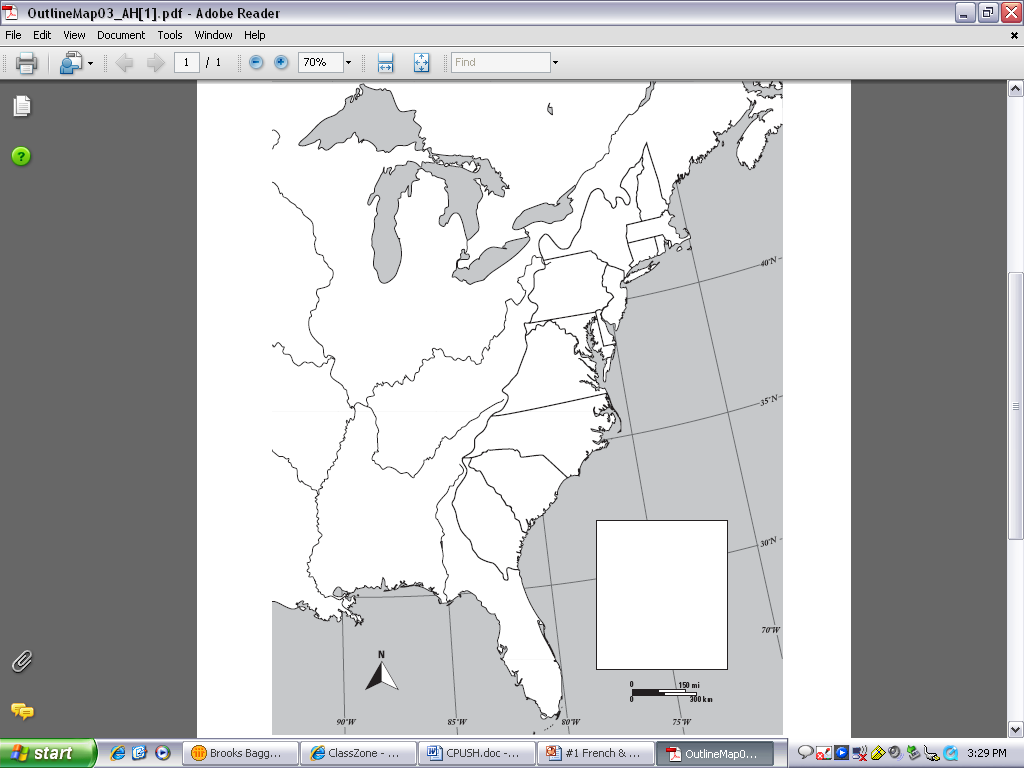 American History I                                                                                                                                                               Unit 1bFrench and Indian WarBackground: England and FranceBackground: England and FranceBackground: England and FranceBackground: England and FranceBackground: England and FranceBackground: England and FranceBackground: England and FranceBackground: England and FranceBackground: England and FranceBackground: England and FranceBackground: England and FranceWhy are they rivals?Why are they rivals?Why are they rivals?Why are they rivals?Wars:Wars:Wars:What This Means For Their Colonies:What This Means For Their Colonies:What This Means For Their Colonies:What This Means For Their Colonies:Disputes Between English and French in North America:      Why is there an issue?      What area does the dispute center around?      French relationship with Natives:      British Colonial Relationship with Natives in Backcountry:      Native concerns:   Disputes Between English and French in North America:      Why is there an issue?      What area does the dispute center around?      French relationship with Natives:      British Colonial Relationship with Natives in Backcountry:      Native concerns:   Disputes Between English and French in North America:      Why is there an issue?      What area does the dispute center around?      French relationship with Natives:      British Colonial Relationship with Natives in Backcountry:      Native concerns:   Disputes Between English and French in North America:      Why is there an issue?      What area does the dispute center around?      French relationship with Natives:      British Colonial Relationship with Natives in Backcountry:      Native concerns:   Disputes Between English and French in North America:      Why is there an issue?      What area does the dispute center around?      French relationship with Natives:      British Colonial Relationship with Natives in Backcountry:      Native concerns:   Disputes Between English and French in North America:      Why is there an issue?      What area does the dispute center around?      French relationship with Natives:      British Colonial Relationship with Natives in Backcountry:      Native concerns:   Disputes Between English and French in North America:      Why is there an issue?      What area does the dispute center around?      French relationship with Natives:      British Colonial Relationship with Natives in Backcountry:      Native concerns:   Disputes Between English and French in North America:      Why is there an issue?      What area does the dispute center around?      French relationship with Natives:      British Colonial Relationship with Natives in Backcountry:      Native concerns:   Disputes Between English and French in North America:      Why is there an issue?      What area does the dispute center around?      French relationship with Natives:      British Colonial Relationship with Natives in Backcountry:      Native concerns:   Disputes Between English and French in North America:      Why is there an issue?      What area does the dispute center around?      French relationship with Natives:      British Colonial Relationship with Natives in Backcountry:      Native concerns:   Disputes Between English and French in North America:      Why is there an issue?      What area does the dispute center around?      French relationship with Natives:      British Colonial Relationship with Natives in Backcountry:      Native concerns:   Albany Congress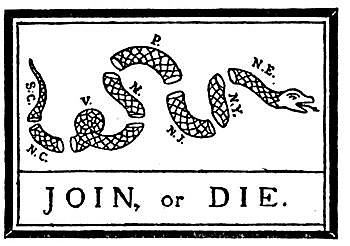 Albany CongressAlbany CongressAlbany CongressAlbany CongressAlbany CongressAlbany CongressAlbany CongressAlbany CongressAlbany CongressDate:  Location:Purpose:Purpose:Albany Plan of UnionProposed by:What did it say/do?Albany Plan of UnionProposed by:What did it say/do?Albany Plan of UnionProposed by:What did it say/do?Outcome?Reason?Outcome?Reason?Long-Term Impact:Long-Term Impact:Turning PointTurning PointTurning PointTurning PointTurning PointTurning PointTurning PointTurning PointTurning PointTurning PointTurning PointYear?Year?Who?Who?Where?Why?Why?Outcome?Outcome?Big Picture ImportanceBig Picture ImportanceBig Picture ImportanceFrench and Indian WarFrench and Indian WarFrench and Indian WarFrench and Indian WarSides:                                                                                                      Years:   North American Arm of What War?  Sides:                                                                                                      Years:   North American Arm of What War?  Sides:                                                                                                      Years:   North American Arm of What War?  Sides:                                                                                                      Years:   North American Arm of What War?  Early Years: How Was England Doing?Early Years: How Was England Doing?How did American Colonists Feel About the War?How did American Colonists Feel About the War?What turned the tide of the war?  Why were the English able to Start Winning the War?What turned the tide of the war?  Why were the English able to Start Winning the War?What turned the tide of the war?  Why were the English able to Start Winning the War?What turned the tide of the war?  Why were the English able to Start Winning the War?The War Officially Ends With:France Loses:England Gains:Outcomes for the Spanish:Impacts of the French and Indian WarWays the F&I War Changed the Relationship between England and American ColonistsColonists were excited about:   Colonists Learned:   War Debt:              What did England expect?            As a result:Other Problems in the British/American RelationshipOther Problems in the British/American RelationshipOther Problems in the British/American RelationshipBritish Army:Pontiac’s RebellionWhen:  Where:What:Outcome/Impact:Proclamation Line of 1763Created in Response to:What did it do?How did Colonists Feel About it and why?End of Salutary NeglectEnd of Salutary NeglectEnd of Salutary NeglectF&I War Brought and End to the Policy of :English Officials Assumed Parliament must:  BIG PICTURE RESULT!!Why did the new laws and taxes make colonists angry?How did the colonists respond?This shift in the relationship is important because:   Why did the new laws and taxes make colonists angry?How did the colonists respond?This shift in the relationship is important because:   Why did the new laws and taxes make colonists angry?How did the colonists respond?This shift in the relationship is important because:   